Mateřská škola Bartošovice, okres Nový Jičín, příspěvková organizace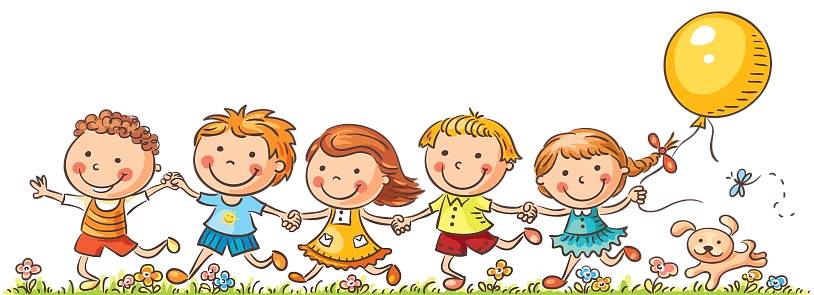 ŠKOLNÍ VZDĚLÁVACÍ PROGRAM MATEŘSKÉ ŠKOLY BARTOŠOVICE„Jeden krok, druhý krok, poznávej svět celý rok“Identifikační údaje ……………………………………………………………………………………………………. 2Obecná charakteristika mateřské školy ……………………………………………………………………. 3Podmínky vzdělávání …………………………………………………………..…………………………………… 3Životospráva …………………………………………………………………………………..……………………….. 5Psychosociální podmínky …………………………………………………………………………………………. 5Organizace vzdělávání ………………………………………………………………..……………………………. 6Provozní doba vzdělávání …………………………………………………………………………………………. 7Řízení mateřské školy ………………………………………………………………………………………………. 7Personální a pedagogické zajištění …………………………………………………………………………… 7Spoluúčast rodičů ……………………………..……………………………………………………………………… 8Podmínky vzdělávání dětí se speciálními vzdělávacími potřebami …………………….…….. 8Podmínky pro vzdělávání nadaných dětí ……………..………………………………….……………….. 9Podmínky pro vzdělávání dětí od dvou do tří let …………………………………………………….… 9Charakteristika tříd ……………………………………………………………………………..…………………. 10Přijímání dětí ……………………………………………………..………………………………….………………. 12Charakteristika vzdělávacího programu …………………………………..........……………………… 13Evaluace ……………………………………..…………………………………………………………………….…… 32Závěr ……………………………………………………………………………………………………………………... 34Příloha: Dotazník rodičům …………………………………………………………………………………………………. 351. IDENTIFIKAČNÍ ÚDAJEPrávní forma:  Příspěvková organizaceZřizovatel: Obec BartošoviceNázev organizace a sídlo: Mateřská škola Bartošovice,  Bartošovice 14, 742 54,                                                                                                      příspěvková organizace,IČO: 70980764Statutární orgán:  ředitelka Radka RýcováZástupce statutárního orgánu v jeho nepřítomnosti: Gabriela SteculováZařazena do rejstříku škol:  21. 03. 1996IZO: 600 137 767Kapacita školky:  63 dětíZpracovatelé ŠVP:  Radka Rýcová ředitelka MŠ, Gabriela Steculová učitelka.Projednali zpracovatelé ŠVP: 28. 08. 2021.Platnost: od 01. 09. 2021.       2. OBECNÁ CHARAKTERISTIKA MATEŘSKÉ ŠKOLY      Mateřská škola Bartošovice je situována do středu obce, která je součástí chráněné krajinné oblasti Poodří. Charakter regionu, ve kterém se nachází, umožňuje obrovskou škálu environmentálních aktivit zaměřených zejména na faunu a flóru pooderské krajiny. Její součástí je protékající řeka Odra, která je velmi často vyhledávána rybáři, dále Bartošovický potok protékající zámeckou zahradou, a neodmyslitelně i Dolní a Horní Bartošovický rybník. Tento region je velmi vyhledávaný i ornitology a milovníky přírody. Oblastí vede značená „Zámecká naučná stezka“, která informuje o životě zvířat a rostlin v tomto regionu. Neodmyslitelnou součástí obce je také „Záchranná stanice a Dům přírody Poodří“ zabývající se zejména poraněnými zvířaty. Mateřská škola spolupracuje se Záchrannou stanicí v pravidelných intervalech a tím prohlubuje u dětí pozitivní vztah k přírodě. 3. PODMÍNKY VZDĚLÁVÁNÍ      Mateřská škola Bartošovice, je dvoupatrová budova, v jejímž přízemí jsou umístěny dvě třídy o kapacitě 24 a 15 dětí, šatny, sociální zázemí, výdejna jídla a jídelna pro děti. V prvním a současně posledním poschodí je umístěna jedna třída s kapacitou 24 dětí, a jedna ložnice. Součástí třídy Berušek je tělocvična vybavená tělovýchovným náčiním a nářadím, kterou využíváme k odpolednímu klidu dětí ze třídy Sluníček      Prostorové a věcné vybavení, životospráva a organizace provozu, jsou přizpůsobeny potřebám a věku dětí. Splňují bezpečnostní a hygienické požadavky pro provoz mateřské školy (týkající se např. čistoty, teploty, vlhkosti vzduchu, osvětlení, hlučnosti, světla a stínů), a také materiální podmínky stanovené RVP PV a to pro celkovou kapacitu 63 dětí. Tomuto počtu odpovídají podlahové plochy, prostorové uspořádání, vyhovující nejrůznějším skupinovým i individuálním činnostem dětí. Jsou zde vytvořeny herní koutky, které jsou vždy přizpůsobeny podle aktuálního zájmu dětí. Nábytek v mateřské škole odpovídá potřebám dětí předškolního věku, u sedacího nábytku je možnost volby dvojí výšky (pro mladší a pro starší děti). Nábytek (skříně, židle, stoly lehátka, šatní skříně) jsou v dobrém stavu, splňují veškeré předepsané normy.       Hračky a pomůcky pro děti, jsou bezpečné a zdravotně nezávadné, splňují hygienické normy, dostatečného počtu a doplňují se a obměňují podle potřeb mateřské školy. Uspořádání hraček je situováno v úrovni očí dětí. Vzhledem k možnosti přijímání dětí mladších tří let, jsou třídy doplňovány o hračky a pomůcky určené k vzdělávání i těchto nejmladších dětí.      Každá třída, je také vybavena hudebními nástroji, výtvarným materiálem, který odpovídá jednak počtu dětí ve třídě a jednak jejich věkovému obsazení. Děti mohou hračky a materiál podporující jejich vlastní  kreativitu též samostatně používat.      Na výzdobě školy se podílí, jak děti z mateřské školy, tak i jejich učitelky, vždy tak, aby výzdoba odpovídala např. nejen danému ročnímu období, ale i cíleně zaměřeným vzdělávacím, či zábavným akcím. Veškeré dětské práce jsou pak přístupné, jak dětem, tak jejich rodičům (portfolia dětí v jednotlivých třídách). Veškerá takto vytvořená díla jsou vždy koncem června nebo při ukončení docházky dítěte, předávána rodičům.                                                                                  K budově mateřské školy bezprostředně navazuje školní zahrada doplněna o sportovní a volnočasové zařízení, která umožňuje dostatečné pohybové či sportovní činnosti pro všechny děti, ať je to průlezka s klouzačkou, pískoviště, horolezecká stěna či věž, děti taktéž mohou ke svému pohybu využít dětské tříkolky. Tyto venkovní prostory rovněž splňují bezpečnostní a hygienické normy podle platných právních předpisů.                                     Mateřská škola Bartošovice je zřízena obcí Bartošovice, která je poskytovatelem příspěvku na úhradu, jak provozních nákladů, tak i energií, současně financuje opravy či revitalizaci budovy a přilehlé zahrady. Obecní úřad taktéž zajišťuje a hradí akce investičního charakteru. Ministerstvo školství, mládeže a tělovýchovy České republiky prostřednictvím Krajského úřadu Moravskoslezského kraje poskytuje dotace určené na přímé náklady související se vzděláváním, což jsou jednak platy zaměstnanců a jednak další prostředky  s nimi související. Na části nákladů se podílejí tzv. školným i sami zákonní zástupci dětí umístěných v mateřské škole.HLAVNÍ CÍLE VZDĚLÁVÁNÍ:Hlavním cílem, je poskytovat kvalitní výchovně vzdělávací péči dětem předškolního věku a nabízet dostatek aktivit pro všestranný rozvoj dětské osobnosti.Vést děti ke zdravému životnímu stylu, zlepšovat tělesnou zdatnost i pohybovou a zdravotní kulturu, rozvíjet pohybové i manipulační dovednosti dětí, jejich osobní spokojenost a pohodu.Dovést každé z dětí k maximálnímu rozvoji fyzické, psychické a sociální samostatnosti, naučit je základním schopnostem důležitým pro celý další život.Vzdělávání dětí rozvíjet přirozenou cestou, prostřednictvím prožitkového učení, stavět na vnitřní motivaci dítěte a jeho osobní aktivitě.Záměrně kultivovat mluvní projev dětí a vytvářet v mateřských školách optimální podmínky pro maximální stimulaci správného řečového vývoje.Podporovat rozvoj sociálně kulturních postojů, vést děti k soudržnosti, přátelství a toleranci.Vést děti i jejich rodiče k zájmu podílet se na společném životě a činnostech ve škole i v rodině.Učit děti vzájemnému souznění člověka s přírodou.MÍT NA PAMĚTI, ŽE:Mateřská škola, je instituce v první řadě pro děti.Prospívání dítěte, je pro každého pedagoga to nejdůležitější!Veškeré naše snažení směřujme k tomu, aby zde bylo dítě maximálně spokojené a šťastné.Dítě se učí při všech činnostech v průběhu dne, učí se na základě prožitku a zkušenosti. Buďme dětem dobrým vzorem.Používejme takové způsoby práce, které jsou pro dítě, jeho rozvoj i postup v učení příznivé, vhodné, přirozené.                                                                                        4. ŽIVOTOSPRÁVA     Mateřská škola nemá vlastní kuchyň, strava je dovážená z kuchyně ze zámku v Bartošovicích, tuto službu zajišťuje firma Scolarest, která splňuje normy potřebné pro zajištění školního stravování. Strava je vyvážená a plnohodnotná, do jídelníčku je zařazena zelenina i ovoce v dostatečném množství. Kromě tradičních českých jídel jsou zařazována i jídla zdravé moderní kuchyně. Děti do jídla nenutíme, ale snažíme se, aby je alespoň ochutnaly. Přitom jdou všechny zaměstnankyně mateřské školy dětem příkladem.      Po celý den ve třídě, jakož i na zahradě, mají děti k dispozici tekutiny (na výběr je vždy čaj, voda), učitelky dbají na pitný režim dětí.     Snažíme se, aby děti měly dostatek pohybu nejen ve škole, ale i venku. Respektujeme individuální potřeby dětí z hlediska aktivního a klidového režimu. Po obědě, je zařazován odpočinek (mladší děti nahoře v ložničkách, starší děti na matracích, bez převlékání do pyžam), všechny děti odpočívají při čtení pohádky nejméně 30 minut. Pro děti s nižší potřebou spánku, jsou připraveny náhradní aktivity.     Veškeré činnosti jsou organizovány tak, aby byly děti podněcovány k vlastní aktivitě a experimentování, aby se zapojily do organizace činností a pracovaly svým tempem.     Péči o bezpečnost a zdraví dětí, podrobné pravidla pro přijímání dětí k předškolnímu vzdělávání a pravidla vzájemných vztahů zákonných zástupců dětí a pedagogických pracovníků upravuje Školní Řád MŠ Bartošovice, se kterým jsou zákonní zástupci seznámeni u příležitosti zahájení nového školního roku, nebo při nástupu dítěte k předškolnímu vzdělávání v průběhu roku.5. PSYCHOSOCIÁLNÍ PODMÍNKY     Děti i dospělí by se měli cítit v prostředí mateřské školy dobře, spokojeně, jistě a bezpečně. Snažíme se o vybudování harmonického prostředí, kde se dítě i pedagog cítí dobře a bezpečně.Nově příchozím dětem umožňujeme postupné seznamování se s pobytem v mateřské škole, rodiče mají možnost již po zápise do mateřské školy přijít si s dítětem kdykoliv pohrát. Po přijetí dětí do mateřské školy, se snažíme  po dohodě s rodiči stanovit adaptační režim tak, aby co nejvíce vyhovoval individualitě dítěte. Pedagogové respektují kladné potřeby dětí a napomáhají v jejich uspokojování. Společně s dětmi se snažíme o vytvoření kamarádského prostřední, které je plné důvěry, tolerance a respektu k odlišnostem jednotlivých dětí. Děti mají právo na volnost a osobní svobodu, kterou vyvažuje nezbytné omezení z nutnosti dodržovat v mateřské škole potřebný řád, avšak za současného učení dětí pravidlům společenského a vzájemného soužití. Našim cílem je vychovat zdravé a šťastné dítě, které bude i v dospělosti na mateřskou školu rádo vzpomínat.6. ORGANIZACE VZDĚLÁVÁNÍ     V průběhu dne jsou vytvářeny spontánní a řízené aktivity, většinou převažují však spontánní.       Ve výchovně vzdělávacím procesu jsou zastoupeny všechny druhy učení, přičemž preferujeme prožitkové učení, učení hrou a podněcování dětí k vlastní aktivitě, tvořivosti  a experimentování. Dítě má možnost nabízenou činnost odmítnout.      Při plánování činností individuálních, skupinových či frontálních vycházíme z potřeb a přání dětí, využíváme aktuálních situací.  Zcela respektujeme soukromí dětí a také individuální tempo každého dítěte.     V případě příznivého počasí jsou činnosti, co nejvíce přesouvány ven. V případě potřeby, je možné režim dne upravit, avšak vždy s ohledem na aktuální potřeby dětí.Režim dne třídy Motýlků, SluníčekRežim dne třídy Berušek7. PROVOZNÍ DOBA VZDĚLÁVÁNÍ      Mateřská škola zajišťuje celodenní péči. Provozní doba mateřské školy je od 06:00 hodin do 16:00 hodin. Budovu školy otevírá učitelka se školnicí. Děti se od 06:00 hodin scházejí ve třídě Motýlků a odcházejí v 07:30 hodin do svých tříd - Sluníčka a Berušky. Po odpolední svačině děti ze Sluníček v 15:30 hodin odcházejí do třídy Motýlků. Třída Berušek zůstává odpoledne ve své třídě do 16:00 hodin.8. ŘÍZENÍ MATEŘSKÉ ŠKOLY      Mateřská škola Bartošovice je příspěvkovou organizací na území obce Bartošovice. Řízením mateřské školy Bartošovice je pověřena ředitelka, která je jejím statutárním orgánem a plní povinnosti vedoucího organizace v rozsahu stanoveném zákonem, příslušnými právními předpisy a nařízeními.      Poradním orgánem ředitelky mateřské školy je pedagogická rada, která je složena ze všech pedagogických zaměstnanců mateřské školy. Pedagogická rada se účastní rozhodování o zásadních otázkách ŠVP, ten pak uvádějí do samotné praxe, naplňují stanovené cíle a vyhodnocují jeho účinnost při vzdělávání dětí.     Všichni zaměstnanci tvoří jeden tým, mají právo vyjádřit se k procesu výchovy a vzdělávání. Zaměstnanci mají jasně vymezeny své povinnosti a pravomoci. Ředitelka mateřské školy vyhodnocuje práci všech zaměstnanců, pozitivně zaměstnance motivuje, podporuje jejich vzájemnou spolupráci.       Spolupráce s rodiči je na velmi dobré úrovni. Ředitelka mateřské školy je kdykoliv po předchozí domluvě, rodičům nápomocna k řešení problému, nastalých vážných situací, konzultuje s rodiči otázky týkající se dětí, chodu mateřské školy, řeší případné stížnosti rodičů.       Mateřská škola aktivně spolupracuje jak se zřizovatelem mateřské školy, tak se základní školou Bartošovice, při různých celospolečenských událostech (vystupování dětí na různých obecních akcích). Počínaje dnem 01. 07. 2021 do 30. 06. 2023  je naše Mateřská škola opět zapojena do Evropského projektu Šablony III.2ny III.9. PERSONÁLNÍ A PEDAGOGICKÉ ZAJIŠTĚNÍ      Všichni pedagogičtí pracovníci mateřské školy jsou plně kvalifikovaní. Pedagogové se neustále vzdělávají nejen formou samostudia (odborná literatura, odborné časopisy), ale i aktivní účastí na vzdělávacích akcích, online školeních a seminářích.     Dětem v každé třídě poskytují vzdělání dva pedagogičtí zaměstnanci mateřské školy, jejichž služby jsou organizovány na ranní a odpolední směnu tak, aby byla vždy a při všech činnostech zajištěna optimální pedagogická péče o děti. Personál mateřské školy se chová podle společenských pravidel a je pro děti vzorem.      Vzájemné překrývání pedagogů na směnách po dobu nejméně 2,5 hodin denně je zajištěno ve třídách, kde to umožňuje organizace provozu.      Rozvržení pracovní doby  a rozpis pracovních směn zaměstnanců je plně v kompetenci ředitelky mateřské školy, která k tomuto účelu zohlední počet dětí ve třídě, jejich věk a náročnost provozu.     Provoz budovy, prádelny a zahrady mateřské školy zajišťuje školnice. Výdej stravy dětem mateřské školy zajišťuje zaměstnanec společnosti Scolarest. Administrativní záležitosti vyřizuje ředitelka mateřské školy, ekonomické a účetní záležitosti mateřské školy zajišťuje paní učitelka Mičulková Šárka, která veškeré dokumenty nachystá k odeslání účetní.10. SPOLUÚČAST RODIČŮ     Spolupráce s rodiči je založena na základě partnerství. Zaměstnanci mateřské školy se snaží o budování vztahu s rodiči, ve kterém je zřejmá oboustranná důvěra, otevřenost, vstřícnost, porozumění, respekt a ochota spolupracovat.      Rodiče mají volný vstup do mateřské školy pomocí elektronických čipů. Mají možnost účastnit se různých programů organizovaných mateřskou školou, jsou pro ně ze strany mateřské školy pořádány různé školní akce.     O akcích pořádaných mateřskou školou jsou rodiče informováni vhodným způsobem, např. ústním sdělením, vyvěšením informačního plakátu na nástěnce v šatně, internetovou vývěskou na webových stránkách mateřské školy.     Pedagogičtí pracovníci mateřské školy sledují konkrétní potřeby dětí, nebo rodin, pravidelně informují rodiče o prospívání či problémech jejich dětí a domlouvají se na společném postupu při jeho vzdělávání.     Zaměstnanci mateřské školy chrání soukromí rodiny a zachovávají diskrétnost o jejich svěřených vnitřních záležitostech s vědomím, že pracují s důvěrnými informacemi (GDPR).     Mateřská škola podporuje rodinnou výchovu a pomáhá rodičům v péči o dítě tím, že nabízí poradenský servis, oslovuje rodiče s možností poskytování speciálně pedagogické péče pro děti se speciálními vzdělávacími potřebami.11. PODMÍNKY VZDĚLÁVÁNÍ DĚTÍ SE SPECIÁLNÍMI VZDĚLÁVACÍMI POTŘEBAMI      Dítětem se speciálními vzdělávacími potřebami, je podle § 16 a násl. zákona č. 561/2004 Sb., o předškolním, základním, středním, vyšším odborném a jiném vzdělávání (dále jen školský zákon), dítě, které k naplnění svých vzdělávacích možností, k uplatnění nebo užívání svých práv na rovnoprávném základě s ostatními potřebuje poskytnutí podpůrných opatření. Podpůrnými opatřeními se rozumí nezbytné úpravy ve vzdělávání a školských službách odpovídající zdravotnímu stavu, kulturnímu prostředí nebo jiným životním podmínkám dítěte. Jedná se tedy o děti se speciálními vzdělávacími potřebami, děti nadaná také o děti ze sociálně znevýhodněného prostředí a z odlišného jazykového prostředí.     V naší mateřské škole se snažíme o uspokojení základních i speciálních potřeb všech dětí, o vytvoření optimálních podmínek k rozvoji jejich osobnosti, k učení i ke komunikaci a dosažení co největší samostatnosti. Ke všem dětem přistupujeme individuálně, zohledňujeme jejich pracovní tempo a přizpůsobujeme pedagogické metody.     Pokud pedagog zjistí, že by některé z dětí mohlo mít speciální vzdělávací potřeby, vypracuje ve spolupráci s rodiči plán pedagogické podpory (PLPP). Po uplynutí doby jeho realizace, vyhodnotí společně s rodiči jeho přínos a v případě potřeby doporučí odborné vyšetření.     U dětí s přiznanými podpůrnými opatřeními postupuje mateřská škola podle doporučení školského poradenského zařízení (vytváří individuální vzdělávací plán, zajišťuje materiální i personální podmínky vzdělávání, přizpůsobuje metody vzdělávání, apod.). S těmito postupy jsou seznámeni všichni zaměstnanci, kteří s dítětem pracují.     Při vzdělávání dětí se speciálními vzdělávacími potřebami spolupracují pedagogové se školským poradenským zařízením a dalšími odborníky. Nedílnou součástí je také spolupráce s rodiči dítěte, ale také s rodiči ostatních dětí z dané třídy.12. PODMÍNKY PRO VZDĚLÁVÁNÍ NADANÝCH DĚTÍ      Mateřská škola Bartošovice vytváří ve svém školním vzdělávacím programu, a při jeho realizaci, podmínky, k co největšímu využití potenciálu každého dítěte, s ohledem na jeho individuální možnosti. To platí v plné míře i pro vzdělávání dětí nadaných. Mateřská škola Bartošovice zajistí realizaci všech stanovených podpůrných opatření pro další podporu nadání těchto dětí, podle individuálních vzdělávacích potřeb dětí, v rozsahu prvního až čtvrtého stupně podpory.13. PODMÍNKY VZDĚLÁVÁNÍ DĚTÍ OD DVOU DO TŘÍ LET     Děti, které se vzdělávají ve věku od dvou do tří let, mají vzhledem ke svým vývojovým specifikacím, individuálním potřebám a zájmům, a osobním možnostem, nárok na zajištění specifických podmínek pro vzdělávání. Potřebují stálý a pravidelný denní režim, dostatek emoční podpory, zajištění pocitu bezpečí, přiměřeně podnětné prostředí a činnosti, více individuální péče a srozumitelná pravidla.      Mateřská škola proto musí zajistit podnětné, personálně a hygienicky odpovídající prostředí, které odpovídá bezpečnostním legislativním nárokům pro vzdělávání těchto dětí.  Dítě by však mělo být bez plen, musí si umět říct, když potřebuje na toaletu. Dále by mělo zvládnout základní sebeobsluhu (oblékání a svlékání oděvu, zouvání a nazouvání bot, pití z hrníčků, jíst lžící, je vhodné, aby také umělo smrkat).      Režim dne a plánované aktivity jsou přizpůsobeny individuálním potřebám aktivních činností a odpočinku dětí. Pedagogové i chůvy, by měly k dětem přistupovat s citem a trpělivě se zaměřovat především na učení prožitkem. Měly by dávat dětem dostatečný prostor pro spontánní hru, odpočinek a vytvářet tak podmínky pro celkový rozvoj jejich osobnosti. Hračky a vybavení třídy, které je pro děti mladší tří let vhodné a bezpečné, se průběžně doplňuje v závislosti na finančních možnostech mateřské školy. 14. CHARAKTERISTIKA TŘÍDTřída Motýlků                                    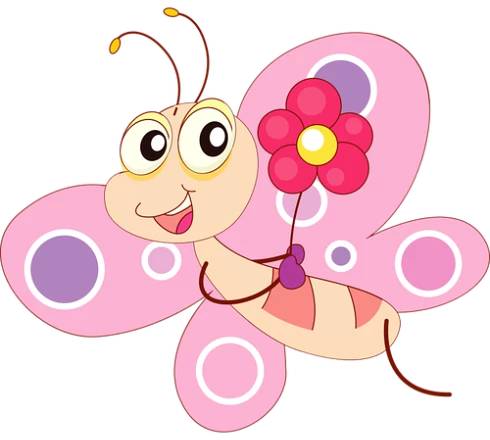      S počtem 24 dětí je tato třída zaměřena na estetickou výchovu a to zejména výtvarnou a dramatickou. Ve výtvarných činnostech se děti seznamují hravou formou s kresbou a malbou, jejími základními materiály a technikami. Během těchto aktivit je rozvíjena manuální zručnost, jemná motorika, estetické cítění či podporována individuální kreativita. Výtvarné a pracovní činnosti jsou zařazovány denně a jsou u dětí v oblibě. Děti se podílejí na estetické výzdobě prostředí mateřské školy.      Dramatická výchova je přirozenou součástí mnoha tvořivých aktivit třídy Motýlků. Podporuje schopnost dítěte komunikovat, vyjadřovat se nejen slovem, ale i pohybem, rozvíjí verbální i neverbální komunikaci. Pracujeme s pohádkami, příběhy, říkadly, dramatizujeme. Děti si vlastně pomocí dramatiky hrají a zároveň se i vzdělávají.Třída Sluníček                             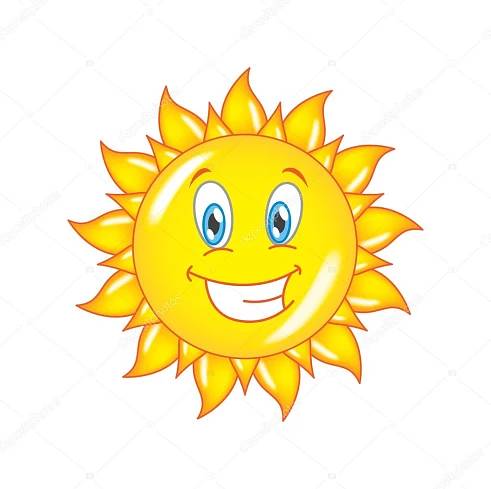       Jedná se o třídu pro děti ve věku 3 – 5 let. Je to nejmenší třída v mateřské škole. Kapacita této třídy je maximálně 15 dětí. Vzhledem k velikosti třídy je zde vytvořeno několik hracích koutků, jako je dílnička, kuchyňka, koutek s didaktickými hračkami či výtvarný koutek, ve kterém využíváme různé druhy dekorativní techniky, jako například práce s houbičkami na nádobí, korkem, zapouštíme a mícháme barvy, apod. Oblíbené jsou zde také velké plastové kostky a klouzačka. Děti v této třídě se seznamují s mateřskou školou, učí se od starších spolužáků - kamarádů a jsou nenásilně zapojovány do různých činností. Co se týká vzdělávací činnosti, zaměřujeme se na výtvarnou a hudební výchovu. Učíme děti, jak správně držet tužku, pastelku, jak správně uchopit a stříhat nůžkami. Rozvíjíme manuální zručnost a jemnou motoriku dětí. V hudební výchově se zaměřujeme na znalost textu, vytleskávání melodií, rytmizaci a pohyb.Třída Berušek                                      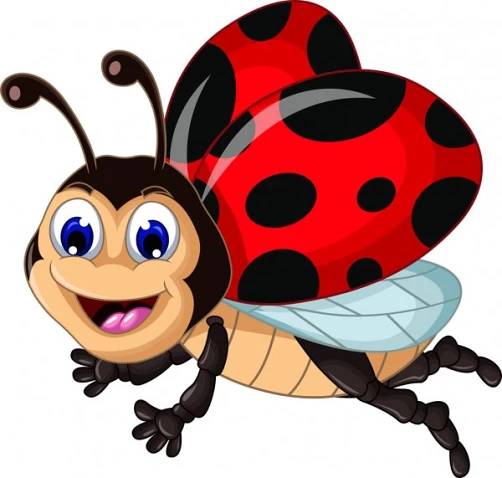       Třídu Berušek navštěvuje 24 dětí. Jsou to děti staršího předškolního věku, proto je naše zaměření soustředěno především k přípravě dětí ke vstupu do základní školy. Učíme děti cíleně pracovat, poslouchat, soustředit se a plnit zadané úkoly tak, aby dosáhly cílových kompetencí a tím byly dobře připravené k nástupu do první třídy.       Nedílnou součástí přípravy předškoláků je pravidelné setkávání s rodiči a dětmi formou „Zábavného odpoledne s předškoláky“, ve kterém pracujeme společně na získávání schopností a dovedností dětí a zároveň učíme pracovat rodiče co nejlépe s dítětem předškolního věku.       Třída Berušek je rovněž zaměřena na „polytechnickou výchovu“. Jedním z cílů tohoto vzdělávání je rozvoj technického myšlení dětí, jako např. konstrukční představivost, kritické myšlení, strategické myšlení, tvůrčí myšlení, vnímání shod a rozdílů předmětů, vnímání struktury předmětů, poznávání přírodních zákonitostí, vytrvalost, cílevědomost, kooperace, apod. Máme vlastní dílnu s nářadím, které mají děti volně k dispozici. Dílna je taktéž vybavena rozličným materiálem, ten mohou používat děti dle vlastního uvážení.      Ve třídě Berušek se taktéž zaměřujeme na hry s hudbou a techniky muzikoterapie. Využíváme rytmické hry, hry s předměty a nástroji (orffovy nástroje, bubny), improvizace pohybem na hudbu, hry se zpěvem, písnička jako námět dramatického děje, hudba a výtvarné techniky, hudební pohádky, poslech a relaxaci (koshi, relaxační hudba).      Děti mají možnost hry na klavír, metalofon či zvonkohru. Učí se vnímat intonaci, kterou následně přenesou pomocí barevných symbolů do hry na hudební nástroje.      Součástí třídy je i tělocvična, kde děti pravidelně cvičí, mají k dispozici tělovýchovné nářadí a náčiní pro rozvoj svých fyzických schopností a dovedností. 15. PŘIJÍMÁNÍ DĚTÍ      Do mateřské školy jsou přijímány děti na základě kritérií, které stanovuje ředitelka mateřské školy vždy na daný školní rok. Kritéria jsou stanovena ve vnitřním předpise, který je k dispozici všem rodičům. Zápis dětí do mateřské školy se uskutečňuje zpravidla v 1. polovině května.       Termín zápisu dětí do mateřské školy bývá vyhlášen obvykle měsíc předem, informován je zřizovatel mateřské školy. Informace o zápise jsou vyvěšeny písemně (nástěnka MŠ, a v elektronické podobě na webových stránkách mateřské školy). Do mateřské školy je každoročně přijímán příslušný počet dětí tak, aby nebyla překročena kapacita mateřské školy, která čítá celkem 63 dětí. Pokud není kapacita naplněna, přijímáme děti i během školního roku.       Do mateřské školy se přijímají děti zpravidla ve věku od tří let (§ 34, zákon č. 561/2004 Sb., školského zákona, ve znění pozdějších předpisů).       Do naší mateřské školy nemohou být s ohledem na vnitřní uspořádání a stavebně-technické podmínky (schodiště, členitost budovy, prostory pro děti v přízemí i v patře), přijímány děti s těžkou tělesnou vadou. Nebráníme se přijímání dětí se specifickými vzdělávacími potřebami, individuálně však posuzujeme u každého dítěte všechna hlediska, za současné porady a vyjádření odborníka, který má toto dítě v péči. Vždy musejí být stanoveny optimální podmínky tak, aby dítě integraci do mateřské školy zvládlo a jeho osobnost mohla být rozvíjena po všech jeho stránkách. 16. CHARAKTERISTIKA VZDĚLÁVACÍHO PROGRAMU      Naše mateřská škola se zaměřuje na celkový rozvoj dítěte ve všech jeho oblastech. Školní vzdělávací program „Jeden krok, druhý krok, poznávej svět celý rok“ provází děti celým školním rokem v závislosti na symbolech ročního období, na změnách v přírodě a typických českých svátcích. Našim cílem je rozvíjet u dětí kompetence, které jsou důležité pro jejich další vzdělávání, posilování jejich schopností a dovedností, podporujeme je v získávání nových zkušeností.       U dětí podněcujeme osobní pohodu a spokojenost, podporujeme jejich tělesný rozvoj a zdraví. Učíme děti získávat principy základy hodnot, na kterých je založena naše společnost, rozvíjíme jejich schopnost komunikovat, spolupracovat, spolupodílet se na činnostech a rozhodnutích. Vytváříme podmínky a příležitosti k rozvoji jejich vlastního zdravého sebevědomí. Vedeme děti k poznání, že mají možnost svou životní situaci ovlivňovat a svobodně jednat a zároveň je učíme nést následky za svá rozhodnutí.     Školní vzdělávací program „Jeden krok, druhý krok, poznávej svět celý rok“ je otevřený dokument s možností různých dodatečných úprav a vkládání příloh. Tematické celky jsou variabilní, pedagogové tak mohou kdykoliv reagovat na konkrétní situace a zájmy dětí, mohou si vytvořit nové téma, vytýčit nové cíle, a to napříč integrovanými bloky, případně se vracet k nesplněným cílům.      Při plánování činností vycházíme ze všech vzdělávacích oblastí, které jsou uvedeny v Rámcovém programu pro předškolní vzdělávání. Jedná se zejména o těchto pět oblastí:Dítě a jeho tělo.Dítě a jeho psychika.Dítě a ten druhý.Dítě a společnost.Dítě a svět.      Vzdělávací program je koncipován tak, aby byly vytvářeny základy klíčových kompetencí, které jsou uvedeny v Rámcovém programu pro předškolní vzdělávání. Jedná se pak především o tyto kompetence: Kompetence k učení.Kompetence k řešení problémů.Komunikativní kompetence. Sociální a personální kompetence. Činnostní a občanské kompetence.INTEGROVANÉ BLOKYCesta za čarovným podzimem.Cesta za kouzelnou zimou.Cesta za vůní jara.Cesta za letním dobrodružstvím.Záměr bloku      Tento blok je zaměřen na adaptaci dětí na nové prostředí mateřské školy, do které se děti vracejí po prázdninách, nebo zde přicházejí úplně poprvé. Záměrem je tedy seznámit tyto děti s prostředím mateřské školy, s jeho zaměstnanci, s kamarády. Děti se učí novému režimu, určitým pravidlům včetně hygienických a stravovacích návyků. Povedeme je k tomu, aby si postupně upevnily svou pozici ve skupině ostatních, aby se spřátelily s pedagogy, poznaly ostatní kamarády, dokázaly odhadnout způsoby a pravidla, kterými se musí řídit v mateřské škole.        Zaměříme se také na změny v přírodě související s podzimním obdobím, které přináší proměna počasí, barevnost v přírodě, dozrávání plodů, přípravu zvířat na zimní období, apod. Naše snaha bude probudit v dětech spontánní zvídavost o přirozené změny související s podzimem. Budeme podporovat povědomí o živé přírodě. Domácí velkou událostí je také „Výlov rybníka v Bartošovicích“, proto děti seznámíme s faunou a flórou i v okolí Bartošovických rybníků.Kompetencedítě ukončující předškolní vzděláváníDílčí vzdělávací cíleVzdělávací nabídkaOčekávané výstupyZáměr bloku      Tento blok začíná adventním obdobím, které souvisí s tradicemi a zvyky našich předků. Proto je našim záměrem seznámit děti s těmito tradičními hodnotami jak u nás, tak ve světě. Budeme podporovat rozvoj vztahů k rodině i ostatním, vyjadřování vlastních myšlenek a přání v předvánoční době, zaměříme se na rozvoj tvůrčích dovedností.       Seznámíme děti se zimním obdobím nejen v souvislosti s počasím a změnami v přírodě, ale budeme si povídat o zimních sportech, zimních radostech, o zvířátkách v zimě. Také si rozšíříme poznatky o zdraví a zdravém životním stylu.      V tomto bloku se zaměříme na poznávání klasických pohádek. Učíme děti rozpoznat dobro a zlo a umět správně reagovat na nebezpečné situace i v životě. Budeme se snažit obohacovat slovní zásobu dětí a podporovat vztah ke knihám.Kompetencedítě ukončující předškolní vzděláváníDílčí vzdělávací cíleVzdělávací nabídkaOčekáváné výstupyZáměr bloku     Záměrem je seznámit děti se základními znaky jara a vytvořit kladný vztah k probouzející se přírodě a všemu živému. Podpoříme zvídavost a touhu po objevování nových věcí, to vše v souvislosti s ročním obdobím jara. Povedeme je k tomu, aby si vážili života ve všech jeho podobách.     Seznámíme děti s domácími zvířaty, které se budeme učit správně pojmenovat, včetně opačného pohlaví, i jejich mláďat. Dozvíme se, jaký mají přínos pro lidský život, čím jsou užitečná, a budeme podporovat kladný vztah k těmto živým tvorům.     Děti obeznámíme s tradicemi českých Velikonoc. Jedním z kulturního dědictví je i tradice „Pálení čarodějnic“, která se každoročně koná v naší obci a proto je nedílnou součástí oslav i v mateřské škole.     U příležitosti „Dne Země“ budeme u dětí podporovat sounáležitost s přírodou kolem nás. Povedeme je k pochopení, co přírodě škodí a čím ji můžeme chránit, jakým způsobem se zpracovává odpad, jeho třídění a další využitím v životě lidí.      S dětmi předškolního věku se zaměříme na hry a cvičení potřebné k rozvoji funkcí důležitých pro zvládnutí základních školních dovedností.Kompetencedítě ukončující předškolní vzděláváníDílčí vzdělávací cíleVzdělávací nabídkaOčekáváné výstupyZáměr bloku      Zde je záměrem prohlubovat u dětí citový vztah k rodině, oslavíme „Svátek matek“ a budeme si povídat o tom, proč je našemu srdci maminka tak blízká a co na ní máme nejraději.     Seznámíme děti s dopravními prostředky, naučíme je pojmenovat dopravní značky a rozlišovat jejich tvary a funkčnost, budeme se učit rozpoznávat rizika ohrožující zdraví a povedeme je k dodržování pravidel silničního provozu.     Rozšíříme dětem blízké téma rodiny, kde získají nové poznatky o práci a jejím významu, budeme si povídat o zaměstnání rodičů a různých řemeslech.     Zaměříme se na poznávání cizokrajných a exotických zvířat, která můžeme vidět v ZOO a použijeme encyklopedie k vyhledávání zajímavostí o těchto zvířatech - místa, kde žijí, fyziologické zvláštnosti, čím se živí, apod.      Oslavíme s dětmi jejich svátek, budeme si povídat o místě, kde dítě žije. Prozkoumáme okolí mateřské školy, vyhledáme zajímavosti o naší obci, povíme si něco o naší zemi, kde žijeme, o naší zeměkouli a vše zakončíme „výletem“ do vesmíru.      Závěrem se zaměříme na bezpečnost dětí spojenou s obdobím prázdnin, naučíme děti vyhodnocovat nebezpečné situace a jak jim předcházet. Zároveň si budeme užívat letního období, kde budeme podporovat u dětí především venkovní aktivity, procházky do okolí, výlety, apod.Kompetencedítě ukončující předškolní vzděláváníDílčí vzdělávací cíleVzdělávací nabídkaOčekáváné výstupy17. EVALUACE    Evaluace a hodnocení je nedílnou součástí práce mateřské školy. Poznatky získané tímto způsobem slouží ke zkvalitnění podmínek práce a vlastní vzdělávací činnosti. Tímto ověřováním učitelé získají účelnou zpětnou vazbu o efektivitě vlastní práce a pro zlepšení kvality poskytovaného vzdělávání.    K objektivnímu posouzení kvality vzdělávání a školního klimatu používáme dotazník, který vyplňují každý rok zákonní zástupci. Zákonní zástupci prostřednictvím dotazníku vyslovují svůj názor a postoje k fungování mateřské školy, její kvalitě, úrovni, přednostem a problémům a v neposlední ředě také k jejich představě o ideální podobě školky. Tyto části jsou podkladem pro roční analýzu a zároveň pro úpravy v dlouhodobém záměru školy. Vlastní hodnocení školy vychází:Záznamy o dětech a portfolia.Evaluace TVP PV (učitelky ve třídách).Autoevaluace učitelek (každá učitelka).Hospitační činnost (ředitelka, vzájemně učitelky).Zpětné vazby od rodičů.Vnější hodnocení (ČŠI, zřizovatelé).18. ZÁVĚR     V tomto školním vzdělávacím programu jsou zahrnuty nejnovější poznatky a přístupy vzdělávání dětí, které jsme získaly v průběhu naší mnohaleté praxe a práce s dětmi a jejich rodiči. Závěrem bych ráda popřála Všem našim pedagogům mateřské školy Bartošovice spoustu energie, tvůrčího nadání a nikdy nekončícího úsilí při plánování a realizací všech vytýčených cílů námi zvoleného školního vzdělávacího programu „Jeden krok, druhý krok, poznávej svět celý rok“.                                                                                                                             Radka Rýcová                                                                                                            ředitelka Mateřské školyPříloha: 1/1Dotazník pro rodiče dětí docházejících do MŠ       Vážení rodiče, rádi bychom zjistili Váš pohled a názor na úroveň naší školy. Vaše anonymní odpovědi  budou cenným vodítkem a inspirací ke zkvalitnění naší práce. Prosíme Vás proto o anonymní vyplnění ankety. Děkujeme za spolupráci. S výsledky  /tedy převažovanými klady i zápory/ Vás seznámíme po vyhodnocení.     Uveďte svůj názor vzhledem k níže uvedeným kritériím  ohodnocením známkou 1-5, přičemž:známka 1  znamená  výborně,  vyjadřuje úplnou spokojenost známka 5 znamená nedostatečně, vyjadřuje velmi nízkou spokojenost Zhodnoťte prosím osobní přístup učitelek  k Vám, rodičům a k Vašim dětem ………………………………………………………………………………………………………………………………..…………………..……………………………………………………………………………………………………………………………………………Zhodnoťte prosím přístup ředitelky školy k Vám, rodičům a k Vašim dětem ………………………………………………………………………………………………..………………………………………………………………………………………………………………………………………………………………………………………………..Pokuste se ve stupnici 1,2,3,4,5 /známkami jako ve škole nejlepší  nejhorší 5/zhodnotit kvalitu MŠ ………………………………………………………………………………………………………………………………. …………………………………………………………………………………………………………………………………..……………Ostatní připomínky, podněty, návrhy, různá sdělení / např. v čem se zlepšila nebo naopak zhoršila úroveň MŠ ve srovnání s loňským školním rokem, můžete využít i druhé strany dotazníku/……………………………………………………………….…………………………………………………..………………………………………………………………………………………………………………………………………..…………………06:00 – 9:30Volné hry, komunitní kruh, pohybové aktivity, dopolední svačina, skupinové, individuální činnosti09:30 – 11:30Pobyt venku11:30 – 12:00Příprava na oběd, oběd12:00 – 14:00Hygiena, příprava na odpočinek, poslech pohádky, odpočinek (děti s menší potřebou spánku průběžně vstávají, klidné hry)14:00 – 16:00Vstávání, odpolední svačina, volné hry, rozchod dětí06:00 – 10:00Volné hry, komunitní kruh, pohybové aktivity, odpolední svačina, skupinové a individuální činnosti10:00 – 12:00Pobyt venku12:00 – 12:30Příprava na oběd, oběd12:30 – 14:00Hygiena, relaxace, poslech pohádky, odpočinek na matracích, děti s nižší potřebou spánku klidné hry, grafomotorika, další aktivity dle přání dětí14:00 – 16:00Odpolední svačina, volné hry, rozchod dětíIntegrovaný blok „Cesta za čarovným podzimem“Integrovaný blok „Cesta za čarovným podzimem“Časové zařazenízáří, říjen, listopadNavrhovaná témataVšichni moji kamarádi (adaptace, kamarádi v MŠ)Všichni moji blízcí (já a moje rodina)Barevný podzim (změny v přírodě, podzimní počasí)Podzimní zahrádka (ovoce a zelenina)Lesní království (podzim v lese)Výlov rybníkaDny NATOKompetence k učeníklade otázky a hledá na ně odpovědi, aktivně si všímá, co se kolem něho dějechce porozumět věcem, jevům a dějům, které kolem sebe vidípoznává, že se může mnohému naučit, raduje se z toho, co samo dokázalo, zvládloodhaduje své síly, učí se hodnotit svoje osobní pokroky i oceňovat výkony druhýchKompetence k řešení problémůsi všímá dění i problémů v bezprostředním okolípřirozenou motivací k řešení dalších problémů a situací je pro něj pozitivní odezva na aktivní zájemřeší problémy, na které stačí, na které stačí známé a opakující se situace se snaží řešit samostatně (na základě nápodoby či opakování), náročnější s oporou a pomocí dospěléhorozlišuje řešení, která jsou funkční (vedoucí k cíli) a řešení, která funkční nejsoudokáže mezi nimi volitKomunikativní kompetencese dokáže vyjadřovat a sdělovat své prožitky, pocity a nálady různými prostředky (řečovými, výtvarnými, hudebními, dramatickými apod.)se domlouvá gesty i slovy, rozlišuje některé symboly, rozumí jejich významu i funkciSociální a personální kompetencesi uvědomuje, že za sebe i své jednání odpovídá a nese důsledkyse dokáže ve skupině prosadit, ale i podřídit, při společných činnostech se domlouvá a spolupracujev běžných situacích uplatňuje základní společenské návyky a pravidla společného stykuje schopné respektovat druhé, vyjednávat, přijímat a uzavírat kompromisyse spolupodílí na společných rozhodnutíchpřijímá vyjasněné a zdůvodněné povinnostidodržuje dohodnutá a pochopená pravidla a přizpůsobuje se jimČinnostní a občanská kompetencechápe, že se může o tom, co udělá, rozhodovat svobodně, ale že za svá rozhodnutí také odpovídámá základní dětskou představu o tom, co je v souladu se základními lidskými hodnotami a normami i co je s nimi v rozporu, a snaží se podle toho chovatspoluvytváří pravidla společného soužití mezi vrstevníky, rozumí jejich smyslu a chápe potřebu je zachovávatDítě a jeho tělorozvoj a užívání všech smyslůosvojení si věku přiměřených praktických dovednostíDítě a jeho psychikarozvoj komunikativních dovedností (verbálních i neverbálních) a kultivovaného projevuposilování přirozených poznávacích citů (zvídavosti, zájmu, radosti z objevování apod.)získání relativní citové samostatnostiDítě a ten druhýseznamování s pravidly chování ve vztahu k druhémuvytváření prosociálních postojů (rozvoj sociální citlivosti, tolerance, respektu, přizpůsobivosti apod.)Dítě a společnostpoznávání pravidel společenského soužití a jejich spoluvytváření v rámci přirozeného sociokulturního prostředí, porozumění základním projevům neverbální komunikace obvyklým v tomto prostředírozvoj základních kulturně-společenských postojů, návyků a dovedností dítěte, rozvoj schopnosti projevovat se autenticky, chovat se autonomně, prosociálně a aktivně se přizpůsobovat společenskému prostředí a zvládat jeho změnyDítě a světseznamování s místem a prostředím, ve kterém dítě žije, a vytváření pozitivního vztahu k němurozvoj schopnosti přizpůsobovat se podmínkám vnějšího prostředí i jeho změnámDítě a jeho tělomanipulační činnosti a jednoduché úkony s předměty, pomůckami, nástroji, náčiním, materiálem, činnosti seznamující děti s věcmi, které je obklopují a jejich praktickým používánímjednoduché pracovní a sebe obslužné činnosti v oblasti osobní hygieny, stolování, oblékání, úklidu, úpravy prostředí apod.Dítě a jeho psychikaspolečné diskuze, rozhovory, individuální a skupinová konverzace (vyprávění zážitků, příběhů, vyprávění podle skutečnosti i podle obrazového materiálu, podle vlastní fantazie, sdělování slyšeného druhým apod.)záměrné pozorování běžných objektů a předmětů, určování a pojmenování jejich vlastností (velikost, barva, tvar, materiál, dotek, chuť, vůně, zvuky), jejich charakteristických znaků a funkcí)konkrétní operace s materiálem (třídění, přiřazování, uspořádání, odhad, porovnávání apod.)činnosti zasvěcující dítě do časových pojmů a vztahů souvisejících s denním řádem, běžnými proměnami a vývojem a přibližující dítěti přirozené časové i logické posloupnosti dějů, příběhů, událostí apod.spontánní hračinnosti zajišťující spokojenost a radost, činnosti vyvolávající veselí a pohoducvičení v projevování citů, v sebekontrole a v sebeovládáníhry na téma rodiny, přátelství apod.Dítě a ten druhýběžné verbální i neverbální komunikační aktivity dítěte s druhým dítětem i s dospělýmspolečná setkávání, povídání, sdílení a aktivní naslouchání druhémuaktivity podporující sbližování dětíčinnosti zaměřené na porozumění pravidlům vzájemného soužití a chování, spolupodílení se na jejich tvorběčinnosti zaměřené na poznávání sociálního prostředí, v němž dítě žije – rodina (funkce rodiny, členové rodiny a vztahy mezi nimi, život v rodině), mateřská škola (prostředí, vztahy mezi dětmi i dospělými, kamarádi)Dítě a společnostaktivity vhodné pro přirozenou adaptaci dítěte v prostředí mateřské školyspoluvytváření přiměřeného množství jasných a smysluplných pravidel soužití ve tříděDítě a světpřirozené pozorování blízkého prostředí a života v něm, okolní přírody, kulturních i technických objektů, vycházky do okolí, výletypraktické užívání technických přístrojů, hraček a dalších předmětů a pomůcek, se kterými se dítě běžně setkávápřirozené a zprostředkované poznávání přírodního okolí, sledování rozmanitosti a změn v příroděDítě a jeho tělokoordinovat lokomoci a další polohy a pohyby těla, sladit pohyb s rytmem a hudbouvnímat a rozlišovat pomocí všech smyslůzvládat sebeobsluhu, uplatňovat základní kulturně hygienické a zdravotně preventivní návyky (starat se o osobní hygienu, přijímat stravu a tekutinu, umět stolovat, postarat se o sebe a své osobní věci, oblékat se, svlékat, obouvat apod.)zvládat jednoduchou obsluhu a pracovní úkony (postarat se o hračky, pomůcky, uklidit po sobě, udržovat pořádek, zvládat jednoduché úklidové práce apod.)Dítě a jeho psychikapojmenovat většinu toho, čím je obklopenovést rozhovor (naslouchat druhým, vyčkat, až druhý dokončí myšlenku, sledovat řečníka i obsah, ptát se)domluvit se slovy i gesty, improvizovatpoznat napsané své jménovědomě využívat všechny smysly, záměrně pozorovat, postřehovat, všímat si nového, změněného, chybějícíhopoznat a pojmenovat většinu toho, čím je obklopenoodloučit se na určitou dobu od rodičů a blízkých, být aktivní i bez jejich oporyuvědomovat si svou samostatnost, zaujímat vlastní názory a postoje a vyjadřovat jerozhodovat o svých činnostechprožívat radost ze zvládnutého a poznanéhorespektovat předem vyjasněná a pochopená pravidla, přijímat vyjasněné a zdůvodněné povinnostibýt citlivé ve vztahu k živým bytostem, k přírodě i k věcemDítě a ten druhýnavazovat kontakty s dospělým, kterému je svěřeno do péče, překonat stud, komunikovat s ním vhodným způsobem, respektovat hopřirozeně a bez zábran komunikovat s druhým dítětem, navazovat a udržovat dětská přátelstvíuplatňovat své individuální potřeby, přání a práva s ohledem na druhého (obhajovat svůj postoj nebo názor, respektovat jiný postoj či názor), přijímat a uzavírat kompromisy, řešit konflikt dohodouspolupracovat s ostatnímidodržovat dohodnutá a pochopená pravidla vzájemného soužití a chování doma, v mateřské škole, ne veřejnosti, dodržovat herní pravidlarespektovat potřeby jiného dítěte, dělit se s ním o hračky, pomůcky, pamlsky, rozdělit si úkol s jiným dítětem apod.Dítě a společnostuplatňovat návyky v základních formách společenského chování ve styku s dospělými i dětmi (zdravit známé děti i dospělé, rozloučit se, poprosit, poděkovat, vzít si slovo, až když druhý domluví, požádat o pomoc, vyslechnout sdělení, uposlechnout pokyn apod.)pochopit, že každý má ve společenství (v rodině, ve třídě, v herní skupině) svou roli, podle které je třeba se chovatzačlenit se do třídy a zařadit se mezi své vrstevníky, respektovat jejich rozdílné vlastnosti, schopnosti a dovednostiadaptovat se na život ve škole, aktivně zvládat požadavky plynoucí z prostředí školy i jeho běžných proměn (vnímat základní pravidla jednání ve skupině, podílet se na nich a řídit se jimi, podřídit se rozhodnutí skupiny, přizpůsobit se společnému programu, spolupracovat, přijímat autoritu) a spoluvytvářet v tomto společenství prostředí pohodyutvořit si základní dětskou představu o pravidlech chování a společenských normách, co je v souladu s nimi a co proti nim a ve vývojově odpovídajících situacích se podle této představy chovat (doma, ve škole i na veřejnosti)Dítě a světorientovat se bezpečně ve známém prostředí i v životě tohoto prostředí (doma, v budově mateřské školy, v blízkém okolízvládat běžné činnosti a požadavky kladené na dítě i jednoduché praktické situace, které se doma a v mateřské škole opakují, chovat se přiměřeně a bezpečně doma i na veřejnosti (na ulici, na hřišti, v obchodě …)osvojovat si elementární poznatky o okolním prostředí, které jsou dítěti blízké, pro ně smysluplné a přínosné, zajímavé a jemu pochopitelné a využitelné pro další učení a životní praxivšímat si změn a dění v nejbližším okolíIntegrovaný blok „Cesta za kouzelnou zimou“Integrovaný blok „Cesta za kouzelnou zimou“Časové zařazeníprosinec, leden, únorNavrhovaná témataNavštíví nás MikulášVánoce jsou tady (období adventu, předvánoční přípravy)Bílá zima (změny v přírodě, zimní počasí, oblečení)Zimní sporty rádi máme (zimní sporty, zimní radování)Zvířátka v zimě (poznávání zvířat, stopy, ptáci v zimě)Moje tělo (smysly, části těla, zdraví)Co je zdravé a co ne (jídlo, pohyb,…)Ať žije karneval (maškarní ples, masopust)Máme rádi pohádkyKompetence k učenísoustředěně pozoruje, zkoumá, objevuje, všímá si souvislostí, experimentuje a užívá při tom jednoduchých pojmů, znaků a symbolůse učí nejen spontánně, ale i vědomě, vyvine úsilí, soustředí se na činnost a záměrně si zapamatujepři zadané práci dokončí, co započalodovede postupovat podle instrukcí a pokynů, je schopno dobrat se k výsledkůmKompetence k řešení problémůřeší problémy na základě bezprostřední zkušenostipostupuje cestou pokusu a omylu, zkouší, experimentujespontánně vymýšlí nová řešení problémů a situacíhledá různé možnosti a varianty (má vlastní originální nápady)využívá při tom dosavadní zkušenosti, fantazii a představivostse nebojí chybovat, pokud nachází pozitivní ocenění nejen za úspěch, ale také za snahuKomunikativní kompetenceovládá řeč, hovoří ve vhodně formulovaných větách, samostatně vyjadřuje své myšlenky, sdělení, otázky i odpovědi, rozumí slyšenému, slovně reaguje a vede smysluplný dialogkomunikuje v běžných situacích bez zábran a ostychu s dětmi i s dospělýmichápe, že být komunikativní, vstřícné, iniciativní a aktivní je výhodouSociální a personální kompetenceprojevuje dětským způsobem citlivost a ohleduplnost k druhým, pomoc slabším, rozpozná nevhodné chovánívnímá nespravedlnost, ubližování, agresivitu a lhostejnostchápe, že nespravedlnost, ubližování, ponižování, lhostejnost, agresivita a násilí se nevyplácí a že vzniklé konflikty je lépe řešit dohodoudokáže se bránit projevům násilí jiného dítěte, ponižování a ubližováníČinnostní a občanská kompetencedokáže rozpoznat a využívat vlastní silné stránky, poznávat svoje slabé stránkyse zajímá o druhé i o to, co se kolem dějeje otevřené aktuálnímu děnídbá na osobní zdraví a bezpečí svoje i druhých, chová se odpovědně s ohledem na zdravé a bezpečné okolní prostředí (přírodní i společenské)Dítě a jeho tělouvědomění si vlastního tělaosvojení si poznatků o těle a jeho zdraví, o pohybových činnostech a jejich kvalitěDítě a jeho psychikarozvoj řečových schopností a jazykových dovedností receptivních (vnímání, naslouchání, porozumění) i produktivních (výslovnosti, vytváření pojmů, mluvního projevu, vyjadřování)rozvoj tvořivosti (tvořivého myšlení, řešení problémů, tvořivého sebevyjádření)vytváření základu pro práci s informacemirozvoj schopnosti citové vztahy vytvářet, rozvíjet je a city plně prožívatDítě a ten druhýrozvoj interaktivních a komunikativních dovedností verbálních i neverbálníchochrana osobního soukromí a bezpečí ve vztazích s druhými dětmi i dospělýmiDítě a společnostvytvoření povědomí o mezilidských a morálních hodnotáchvytváření povědomí o existenci ostatních kultur a národnostíDítě a světpoznávání jiných kulturosvojení si poznatků a dovedností potřebných k vykonávání jednoduchých činností v péči o okolí při spoluvytváření zdravého a bezpečného prostředí a k ochraně dítěte před jeho nebezpečnými vlivyDítě a jeho tělohudební a hudebně pohybové hry a činnostičinnosti zaměřené k poznávání lidského těla a jeho částípříležitosti a činnosti směřující k ochraně zdraví, osobního bezpečí a vytváření zdravých životních návykůDítě a jeho psychikaartikulační, řečové, sluchové a rytmické hry, hry se slovy, slovní hádanky, vokální činnostiposlech čtených či vyprávěných pohádek a příběhů, sledování filmových a divadelních pohádek a příběhůpřednes, recitace, dramatizace, zpěvprohlížení a „čtení“ knížekhry nejrůznějšího zaměření podporující tvořivost, představivost a fantazii (kognitivní, imaginativní, výtvarné, konstruktivní, hudební, taneční či dramatické aktivity)řešení myšlenkových i praktických problémů, hledání různých možností a variantestetické a tvůrčí aktivity (slovesné, výtvarné, dramatické, literární, hudební, pohybové a další)sledování pohádek a příběhů obohacujících citový život dítěteDítě a ten druhýsociální a interaktivní hry, hraní rolí, dramatické činnosti, hudební a hudebně-pohybové hry, výtvarné hry a etudyhry, přirozené i modelové situace, při nichž se dítě učí přijímat a respektovat druhéhohry a situace, kde se dítě učí chránit soukromí a bezpečí své i druhýchčetba, vyprávění a poslech pohádek a příběhů s etickým obsahem a poučenímDítě a společnostpřípravy a realizace společných zábav a slavností, tvůrčí činnosti slovesné, literární, dramatické, výtvarné, hudební, hudebně-pohybové, dramatické apod. podněcující tvořivost a nápaditost dítěte, estetické vnímání a vyjadřování a tříbení vkusureceptivní slovesné, literární, výtvarné či dramatické činnosti (poslech pohádek, příběhů, veršů, hudebních skladeb a písní, sledování dramatizací, divadelních scének)aktivity přibližující dítěti pravidla vzájemného styku (zdvořilost, ohleduplnost, tolerance, spolupráce) a mravní hodnoty (dobro, zlo, spravedlnost, pravda, upřímnost, otevřenost apod.) v jednání lidíDítě a světsledování událostí v obci a účast na akcích, které jsou pro dítě zajímavépoučení o možných nebezpečných situacích a dítěti dostupných způsobech, jak se chránit, využívání praktických ukázek varujících dítě před nebezpečímpráce s literárními texty, s obrázkovým materiálem, využívání encyklopedií a dalších médiíkognitivní činnosti (kladení otázek a hledání odpovědí, diskuze nad problémem, vyprávění, poslech, objevování)Dítě a jeho tělozachovávat správné držení tělavědomě napodobovat jednoduchý pohyb podle vzoru a přizpůsobit jej podle pokynůpojmenovat části těla, některé orgány (včetně pohlavních), znát jejich funkce, mít povědomí o těle a jeho vývoji (o narození, růstu těla a jeho proměnách), znát základní pojmy užívané ve spojení se zdravím, s pohybem a sportemrozlišovat, co prospívá zdraví a co mu škodí, chovat se tak, aby v situacích pro dítě běžných a jemu známých neohrožovalo zdraví, bezpečí a pohodu svou ani druhýchmít povědomí o významu péče o čistotu a zdraví, o významu aktivního pohybu a zdravé výživymít povědomí o některých způsobech ochrany zdraví a bezpečí a o tom, kde v případě potřeby hledat pomoc (kam se obrátit, koho přivolat, jakým způsobem apod.)Dítě a psychikasprávně vyslovovat, ovládat dech, tempo i intonaci řečivyjadřovat samostatně a smysluplně myšlenky, nápady, pocity, mínění a úsudky ve vhodně zformulovaných větáchporozumět slyšenému (zachytit hlavní myšlenku příběhu, sledovat děj a zopakovat jej ve správných větách)učit se zpaměti krátké texty (reprodukovat říkanky, písničky, pohádky, zvládnout jednoduchou dramatickou úlohu apod.)sledovat a vyprávět příběh, pohádkuprojevovat zájem o knížky, soustředěně poslouchat četbu, hudbu, sledovat divadlo, film, užívat telefonzáměrně se soustředit na činnost a udržet pozornostpřemýšlet, vést jednoduché úvahy a také vyjádřit to, o čem přemýšlí a uvažujeučit se nazpaměť krátké texty, vědomě si je zapamatovat a vybavitnalézat nové řešení nebo alternativní k běžnýmvyjadřovat svou představivost a fantazii v tvořivých činnostech (konstruktivních, výtvarných, hudebních, pohybových či dramatických) i ve slovních výpovědích k nimuvědomovat si příjemné a nepříjemné citové prožitky (lásku, soucítění, radost, spokojenost i strach, smutek, odmítání), rozlišovat citové projevy v důvěrném i cizím prostředíprožívat a dětským způsobem projevovat, co cítí (slovně, výtvarně, pomocí hudby, hudebně pohybovou či dramatickou improvizací apod.)Dítě a ten druhýchápat, že všichni lidé (děti) mají stejnou hodnotu, přestože je každý jiný (jinak vypadá, jinak se chová, něco jiného umí či neumí apod.), že osobní, resp. osobnostní odlišnosti jsou přirozenévnímat, co si druhý přeje či potřebuje, vycházet mu vstříc (chovat se citlivě a ohleduplně k slabšímu či postiženému dítěti, mít ohled na druhého a soucítit s ním, nabídnout mu pomoc apod.)Dítě a společnostchovat se a jednat na základě vlastních pohnutek a zároveň s ohledem na druhéporozumět běžným neverbálním projevům citových prožitků a nálad druhýchchovat se zdvořile, přistupovat k druhým lidem, k dospělým i dětem, bez předsudků, s úctou k jejich osobě, vážit si jejich práce a úsilíuvědomovat si, že ne všichni lidé respektují pravidla chování, že se mohou chovat neočekávaně, proti pravidlům, a tím ohrožovat pohodu i bezpečí druhých, odmítat společensky nežádoucí chování (např. lež, nespravedlnost, ubližování, lhostejnost či agresivitu), chránit se před ním a v rámci svých možností se bránit jeho důsledkům (vyhýbat se komunikaci s lidmi, kteří se takto chovají)vyjadřovat se prostřednictvím hudebních a hudebně pohybových činností, zvládat základní hudební dovednosti vokální i instrumentální (zazpívat píseň, zacházet s jednoduchými hudebními nástroji, sledovat a rozlišovat rytmus)Dítě a světuvědomovat si nebezpečí, se kterým se může ve svém okolí setkat, a mít povědomí o tom, jak se prakticky chránit (vědět, jak se nebezpečí vyhnout, kam se v případě potřeby obrátit o pomoc)vnímat, že svět má svůj řád, že je rozmanitý a pozoruhodný, nekonečně pestrý a různorodý – jak svět přírody, tak i svět lidí (mít elementární povědomí o existenci různých národů a kultur, různých zemích, o planetě Zemi, vesmíru apod.)Integrovaný blok „Cesta za vůní jara“Integrovaný blok „Cesta za vůní jara“Časové zařazeníbřezen, dubenNavrhovaná témataJaro je tady (znaky jara, počasí)Zahrádka se probudila (jarní květiny, broučci)Zvířátka na dvorku (domácí zvířata a jejich mláďata)Velikonoční svátky (tradice)Den Země (stromy, keře, příroda, ekologie)Čáry, máry, abraka (pálení čarodějnic)Těšíme se k zápisu (příprava předškoláků na zápis do ZŠ)Kompetence k učenímá elementární poznatky o světě lidí, kultury, přírody i techniky, který dítě obklopuje, o jeho rozmanitostech a proměnáchorientuje se v řádu a dění v prostředí, ve kterém žijese učí s chutí, pokud se mu dostává uznání a oceněníKompetence k řešení problémůzpřesňuje si početní představy, užívá číselných a matematických pojmů, vnímá elementární matematické souvislostichápe, že vyhýbat se řešení problémů nevede k cíli, ale že jejich včasné uvážlivé řešení je naopak výhodouuvědomuje si, že svou aktivitou a iniciativou může situaci ovlivnitKomunikativní kompetenceovládá dovednosti předcházející čtení a psaníprůběžně rozšiřuje svou slovní zásobu a aktivně ji používá k dokonalejší komunikaci s okolímSociální a personální kompetencesamostatně rozhoduje o svých činnostechumí si vytvořit svůj názor a vyjádřit jejnapodobuje modely prosociálního chování a mezilidských vztahů, které nachází ve svém okolíČinnostní a občanská kompetencemá smysl pro povinnost ve hře, práci i učeník úkolům i povinnostem přistupuje odpovědněváží si práce i úsilí druhýchchápe, že zájem o to, co se kolem děje, činorodost, pracovitost a podnikavost jsou přínosem a že naopak lhostejnost, nevšímavost, pohodlnost a nízká aktivita mají svoje nepříznivé důsledkyví, že není jedno, v jakém prostředí žije, uvědomuje si, že se svým chováním na něm podílí a že je může ovlivnitDítě a jeho tělorozvoj pohybových schopností a zdokonalování dovedností v oblasti hrubé i jemné motoriky (koordinace a rozsahu pohybu, dýchání, koordinace ruky a oka apod.), ovládání pohybového aparátu a tělesných funkcíosvojení si poznatků a dovedností důležitých k podpoře zdraví, bezpečí, osobní pohody i pohody prostředíDítě a jeho psychikaosvojení si některých poznatků a dovedností, které předcházejí čtení i psaní, rozvoj zájmu o psanou podobu jazyka i další formy sdělení verbální i neverbální (výtvarné, hudební, pohybové, dramatické)vytváření pozitivního vztahu k intelektuálním činnostem a k učení, podpora a rozvoj zájmu o učeníosvojení si elementárních poznatků o znakových systémech a jejich funkcí (abeceda, čísla)rozvoj poznatků, schopností a dovedností umožňujících pocity, získané dojmy a prožitky vyjádřitrozvoj a kultivace mravního i estetického vnímání, cítění a prožíváníDítě a ten druhýposilování prosociálního chování ve vztahu k ostatním lidem (v rodině, v MŠ, v dětské herní skupině apod.)rozvoj kooperativních dovednostíDítě a společnostseznamování se světem lidí, kultury a umění, osvojení si základních poznatků o prostředí, v němž dítě žijevytvoření základních aktivních postojů ke světu, k životu, pozitivních vztahů ke kultuře a umění, rozvoj dovedností umožňujících tyto vztahy a postoje vyjadřovat a projevovatDítě a světpochopení, že změny způsobené lidskou činností mohou prostředí chránit a zlepšovat, ale také poškozovat a ničitrozvoj úcty k životu ve všech jeho formáchvytvoření povědomí o vlastní sounáležitosti se světem, se živou a neživou přírodou, lidmi, společností, planetou ZemíDítě a jeho tělolokomoční pohybové činnosti (chůze, běh, skoky a poskoky, lezení), nelokomoční pohybové činnosti (změny poloh a pohybů těla na místě) a jiné činnosti (základní gymnastika, turistika, sezonní činnosti, míčové hry apod.)zdravotně zaměřené činnosti (vyrovnávací, protahovací, uvolňovací, dechová, relaxační cvičení)smyslové a psychomotorické hryčinnosti relaxační a odpočinkové, zajišťující zdravou atmosféru a pohodu prostředíDítě a jeho psychikakomentování zážitků a aktivit, vyřizování vzkazů a zprávvyprávění toho, co dítě slyšelo nebo co zhlédlografické napodobování symbolů, tvarů, čísel, písmenhry a činnosti zaměřené k poznávání a rozlišování zvuků, užívání gestspontánní hra, volné hry a experimenty s materiálem a předmětysmyslové hry, nejrůznější činnosti zaměřené na rozvoj a cvičení postřehu a vnímání, zrakové a sluchové paměti, koncentrace pozornostičinnosti zaměřené na poznávání jednoduchých obrazně znakových systémů (písmena, číslice, piktogramy, značky, symboly, obrazce)činnosti zaměřené na seznamování se s elementárními číselnými a matematickými pojmy a jejich symbolikou (číselná řada, číslice, základní geometrické tvary, množství apod.) a jejich smysluplnou praktickou aplikacičinnosti přiměřené silám a schopnostem dítěte a úkoly s viditelným cílem a výsledkem, v nichž může být dítě úspěšnépříležitosti a hry pro rozvoj vůle, vytrvalosti a sebeovládánícvičení organizačních dovednostívýlety do okolí (do přírody, návštěvy dětských kulturních akcí apod.)Dítě a ten druhýkooperativní činnosti ve dvojicích, ve skupinkáchhry a činnosti, které vedou děti k ohleduplnosti k druhému, k ochotě rozdělit se s ním, půjčit hračku, střídat se, pomoci mu, ke schopnosti vyřešit vzájemný spor apod.Dítě a společnostrůznorodé společné hry a skupinové aktivity (námětové hry, dramatizace, konstruktivní a výtvarné projekty apod.) umožňující dětem spolupodílet se na jejich průběhu i výsledcíchsetkávání se s literárním, dramatickým, výtvarným a hudebním uměním mimo mateřskou školu, návštěvy kulturních a uměleckých míst a akcí zajímavých pro předškolní dítěaktivity přibližující dítěti svět kultury a umění a umožňující mu poznat rozmanitost kultur (výtvarné, hudební a dramatické činnosti, sportovní aktivity, zábavy, účast dětí na kulturních akcích, návštěvy výstav, divadelních a filmových představení, využívání příležitostí seznamujících dítě přirozeným způsobem s různými tradicemi a zvyky běžnými v jeho kulturním prostředí apod.)Dítě a světpraktické činnosti, na jejichž základě se dítě seznamuje s různými přírodními i umělými látkami a materiály ve svém okolí a jejichž prostřednictvím získává zkušenosti s jejich vlastnostmi (praktické pokusy, zkoumání, manipulace s různými materiály a surovinami)pozorování životních podmínek a stavu životního prostředí, poznávání ekosystémů (les, louka, rybník apod.)ekologicky motivované herní aktivity (ekohry)smysluplné činnosti přispívající k péči o životní prostředí a okolní krajinu, pracovní činnosti, pěstitelské a chovatelské práce, činnosti zaměřené k péči o školní prostředí, školní zahradu a blízké okolíDítě a jeho tělozvládat základní pohybové dovednosti a prostorovou orientaci, běžné způsoby pohybu v různém prostředí (zvládat překážky, házet a chytat míč, užívat různé náčiní, pohybovat se ve skupině dětí, pohybovat se v písku)ovládat dechové svalstvo, sladit pohyb se zpěvemDítě a jeho psychikasluchově rozlišovat začáteční a koncové slabiky a hlásky ve slovechutvořit jednoduchý rýmpoznat a vymyslet jednoduchá synonyma, homonyma, antonymasledovat očima zleva dopravapoznat některá slova, číslice, popřípadě slovavnímat, že je zajímavé dozvídat se nové věci, využívat zkušenosti k učenípostupovat a učit se podle pokynů a instrukcíchápat základní číselné a matematické pojmy, elementární matematické souvislosti a podle potřeby je prakticky využívat (porovnávat, uspořádávat a třídit soubory předmětů podle určitého pravidla, orientovat se v elementárním počtu cca do šesti, chápat číselnou řadu v rozsahu první desítky, poznat více, stejně, méně, první, poslední apod.)chápat prostorové pojmy (vpravo, vlevo, dole, nahoře, uprostřed, za, pod, nad, u, vedle, mezi apod.), elementární časové pojmy (teď, dnes, včera, zítra, ráno, večer, jaro, léto, podzim, zima, rok), orientovat se v prostoru i v rovině, částečně se orientovat v časeuvědomovat si své možnosti i limity (své silné i slabé stránky)přijímat pozitivní ocenění i svůj případný neúspěch a vyrovnat se s ním, učit se hodnotit svoje osobní pokrokyvyvíjet volní úsilí, soustředit se na činnost a její dokončenítěšit se z hezkých a příjemných zážitků, z přírodních i kulturních krás i setkávání se s uměnímDítě a ten druhýuvědomovat si svá práva ve vztahu k druhému, přiznávat stejná práva druhým a respektovat jebránit se projevům násilí jiného dítěte, ubližování, ponižování apod.chovat se obezřetně při setkání s neznámými dětmi, staršími i dospělými jedinci, v případě potřeby požádat druhého o pomoc (pro sebe i pro jiné dítě)Dítě a společnostvnímat umělecké a kulturní podněty, pozorně poslouchat, sledovat se zájmem literární, dramatické či hudební představení a hodnotit svoje zážitky (říci, co bylo zajímavé, co je zaujalo)zachycovat skutečnosti ze svého okolí a vyjadřovat své představy pomoci různých výtvarných dovedností a technik (kreslit, používat barvy, modelovat, konstruovat, tvořit z papíru, tvořit a vyrábět z různých jiných materiálů, z přírodnin aj.)Dítě a světmít povědomí o významu životního prostředí (přírody i společnosti) pro člověka, uvědomovat si, že způsobem, jakým se dítě i ostatní v jeho okolí chovají, ovlivňují vlastní zdraví i životní prostředírozlišovat aktivity, které mohou zdraví okolního prostředí podporovat a které je mohou poškozovat, všímat si nepořádků a škod, upozornit na něpomáhat pečovat o okolní prostředí (dbát o pořádek a čistotu, nakládat vhodným způsobem s odpady, starat se o rostliny, spoluvytvářet pohodu prostředí, chránit přírodu v okolí, živé tvory apod.)Integrovaný blok „Cesta za letním dobrodružstvím“Integrovaný blok „Cesta za letním dobrodružstvím“Časové zařazeníkvěten, červen, červenec, srpenNavrhovaná témataMaminka má svátekDoprava a bezpečnostŘemesla a povoláníZvířata v ZOO (exotická zvířata)Děti mají svátekMísto, kde bydlím (vesnice, město, naše republika)Cestování do cizích zemí (multikultura)Poletíme do vesmíru (oběhová soustava, hvězdy, vesmír)Hurá, prázdniny (činnosti spojené s letním obdobím)Kompetence k učeníuplatňuje získanou zkušenost v praktických situacích a v dalším učeníklade otázky a hledá na něj odpovědi, aktivně si všímá, co se kolem něho dějechce porozumět věcem, jevům a dějům, které kolem sebe vidípoznává, že se může mnohému naučit, raduje se z toho, co samo dokázalo a zvládloKompetence k řešení problémůužívá při řešení myšlenkových a praktických problémů logických, matematických i empirických postupůpochopí jednoduché algoritmy řešení různých úloh a situací a využívá je v dalších situacíchse nebojí chybovat, pokud nachází pozitivní ocenění nejen za úspěch, ale také za snahuKomunikativní kompetencedovede využít komunikativní a informativní prostředky, se kterými se běžně setkává (knížky, encyklopedie, počítač, audiovizuální technika, telefon atp.)ví, že lidé se dorozumívají i jinými jazyky a že je možno se jim učitmá vytvořeny elementární předpoklady k učení se cizímu jazykuSociální a personální kompetencese chová při setkání s neznámými lidmi či v neznámých situacích obezřetněnevhodné chování i komunikaci, která je mu nepříjemná umí odmítnoutje schopno chápat, že lidé se různí, a umí být tolerantní k jejich odlišnostem i jedinečnostemČinnostní a občanská kompetencese učí svoje činnosti a hry plánovat, organizovat, řídit a vyhodnocovatodhaduje rizika svých nápadů, jde za svým záměrem, ale také dokáže měnit cesty a přizpůsobovat se daným okolnostemsi uvědomuje svá práva i práva druhých, učí se je hájit a respektovatchápe, že všichni lidé mají stejnou hodnotuDítě a jeho tělorozvoj fyzické i psychické zdatnostivytváření zdravých životních návyků a postojů jako základů zdravého životního styluDítě a jeho psychikarozvoj komunikativních dovedností (verbálních i neverbálních) a kultivovaného projevurozvoj, zpřesňování a kultivace smyslového vnímání, přechod od konkrétně názorného myšlení k myšlení slovně-logickému (pojmovému), rozvoj paměti a pozornosti, přechod od běžných forem těchto funkcí k úmyslným, rozvoj a kultivace představivosti a fantaziepoznávání sebe sama, rozvoj pozitivních citů ve vztahu k sobě (uvědomění si vlastní identity, získání sebevědomí, sebedůvěry, osobní spokojenosti)rozvoj schopnosti sebeovládánízískání schopnosti záměrně řídit svoje chování a ovlivňovat vlastní situaciDítě a ten druhýosvojení si elementárních poznatků, schopností a dovedností důležitých pro navazování a rozvíjení vztahů dítěte k druhým lidemvytváření prosociálních postojů (rozvoj sociální citlivosti, tolerance, respektu, přizpůsobivosti apod.)Dítě a společnostrozvoj schopnosti žít ve společenství ostatních lidí (spolupracovat, spolupodílet se), přináležet k tomuto společenství (ke třídě, k rodině, k ostatním dětem) a vnímat a přijímat základní hodnoty v tomto společenství uznávanérozvoj společenského a estetického vkusuDítě a světseznamování s místem a prostředím, kde dítě žije, a vytváření pozitivního vztahu k němuvytváření elementárního povědomí o širším přírodním, kulturním i technickém prostředí, o jejich rozmanitosti, vývoji a neustálých proměnáchpoznávání jiných kulturDítě a jeho tělokonstruktivní a grafické činnostipříležitosti a činnosti směřující k prevenci úrazů (hrozících při hrách, pohybových činnostech a dopravních situacích, při setkávání s cizími lidmi), k prevenci nemoci, nezdravých návyků a závislostíhudební a hudebně-pohybové hry a činnostiDítě a jeho psychikasamostatný slovní projev na určité témačinnosti a příležitosti seznamující děti s různými sdělovacími prostředky (noviny, časopisy, knihy, audiovizuální technika)přímé pozorování přírodních, kulturních i technických objektů i jevů v okolí dítěte, rozhovor o výsledku pozorovánímotivovaná manipulace s předměty, zkoumání jejich vlastnostínámětové hry a činnostihry a činnosti zaměřené ke cvičení různých forem paměti (mechanické a logické, obrazné a pojmové)činnosti zaměřené na vytváření (chápání) pojmů a osvojování poznatků (vysvětlování, objasňování, odpovědi na otázky, práce s knihou, s obrazovým materiálem, s médii apod.)hry a praktické úkony procvičující orientaci v prostoru i roviněčinnosti nejrůznějšího zaměření vyžadující (umožňující) samostatné vystupování, vyjadřování, obhajování vlastních názorů, rozhodování a sebehodnoceníčinnosti zaměřené k poznávání různých lidských vlastností, záměrné pozorování, čím se lidé mezi sebou liší (fyzické i psychické vlastnosti, dovednosti, schopnosti, city, vlastnosti dané pohlavními rozdíly, věkem, zeměpisným místem narození, jazykem) a v čem jsou si podobníčinnosti vedoucí dítě k identifikaci sebe sama a k odlišení od ostatníchDítě a ten druhýspolečenské hry, společenské aktivity nejrůznějšího zaměřeníaktivity podporující uvědomování si vztahů mezi lidmi (kamarádství, přátelství, vztahy mezi oběma pohlavími, úcta ke stáří apod.)Dítě a společnostběžné každodenní setkávání s pozitivními vzory vztahů a chováníhry zaměřené k poznávání a rozlišování různých společenských rolí (dítě, dospělý, rodič, učitelka, žák, role dané pohlavím, profesní role, herní role) a osvojování si rolí, do nichž se dítě přirozeně dostáváhry a praktické činnosti uvádějící dítě do světa lidí, jejich občanského života a práce (využívání praktických ukázek z okolí dítěte, tematické hry seznamující dítě s různými druhy zaměstnání, řemesel a povolání, s různými pracovními činnostmi a pracovními předměty, praktická manipulace s některými pomůckami a nástroji, provádění jednoduchých pracovních úkonů a činností apod.)Dítě a světaktivity zaměřené k získávání praktické orientace v obci (vycházky do ulic, návštěvy obchodů, návštěvy důležitých institucí, budov a dalších pro dítě významných objektů)hry a aktivity na téma dopravy, cvičení bezpečného chování v dopravních situacích, kterých se dítě běžně účastní, praktický nácvik bezpečného chování v některých dalších situacích, které mohou nastatvyužívání přirozených podnětů, situací a praktických ukázek v životě a okolí dítěte k seznamování dítěte s elementárními dítěti srozumitelnými reáliemi o naší republiceDítě a jeho tělozvládat základní pohybové dovednosti a prostorovou orientaci, běžné způsoby pohybu v různém prostředí (zvládat překážky, házet a chytat míč, užívat různé náčiní, pohybovat se ve skupině dětí, pohybovat se v písku)ovládat koordinaci ruky a oka, zvládat jemnou motoriku (zacházet s předměty denní potřeby, s drobnými pomůckami, s nástroji, náčiním a materiálem, zacházet s grafickým a výtvarným materiálem, např. s tužkami, barvami, nůžkami, papírem, modelovací hmotou, zacházet s jednoduchými hudebními nástroji apod.)rozlišovat, co prospívá zdraví a co mu škodí, chovat se tak, aby v situacích pro dítě běžných a jemu známých neohrožovalo zdraví, bezpečí a pohodu svou ani druhýchzacházet s předměty denní potřeby, hračkami, pomůckami, drobnými nástroji, sportovním náčiním a nářadím, výtvarnými pomůckami a materiály, jednoduchými hudebními nástroji, běžnými pracovními pomůckamiDítě a jeho psychikaformulovat otázky, odpovídat, hodnotit slovní výkony, slovně reagovatučit se nová slova a aktivně je používat (ptát se na slova, kterým nerozumí)popsat situaci (skutečnou, podle obrázku)chápat slovní vtip a humorrozlišovat některé obrazné symboly (piktogramy, orientační a dopravní značky, označení nebezpečí apod.) a porozumět jejich významu i jejich komunikativní funkcizaměřovat se na to, co je z poznávacího hlediska důležité (odhalovat podstatné znaky, vlastnosti předmětů, nacházet společné znaky, podobu a rozdíl, charakteristické rysy předmětů či jevů a vzájemné souvislosti mezi nimiřešit problémy, úkoly a situace, myslet kreativně, předkládat nápadyve známých a opakujících se situacích a v situacích, kterým rozumí, ovládat svoje city a přizpůsobovat jim své chovánívyjadřovat souhlas i nesouhlas, říci „ne“ v situacích, které to vyžadují (v ohrožujících, nebezpečných či neznámých situacích), odmítnout se podílet na nedovolených či zakázaných činnostech apod.zorganizovat hruDítě a ten druhýporozumět běžným projevům vyjádření emocí a náladpřirozeně a bez zábran komunikovat s druhým dítětem, navazovat a udržovat dětská přátelstvíodmítnout komunikaci, která mu je nepříjemnáDítě a společnostvyjednávat s dětmi i dospělými ve svém okolí, domluvit se na společném řešení (v jednoduchých situacích samostatně, jinak s pomocí)chovat se zdvořile, přistupovat k druhým lidem, k dospělým i dětem, bez předsudků, s úctou k jejich osobě, vážit si jejich práce a úsilídodržovat pravidla her a jiných činností, jednat spravedlivě, hrát férovězacházet šetrně s vlastními i cizími pomůckami, věcmi denní potřeby, s knížkami, s penězi apod.Dítě a světmít povědomí o širším společenském, věcném, přírodním, kulturním i technickém prostředí i jeho dění v rozsahu praktických zkušeností a dostupných praktických ukázek v okolí dítětevnímat, že svět má svůj řád, že je rozmanitý a pozoruhodný, nekonečně pestrý a různorodý – jak svět přírody, tak i svět lidí (mít elementární povědomí o existenci různých národů a kultur, různých zemích, o planetě Zemi, vesmíru apod.)porozumět, že změny jsou přirozené a samozřejmé (všechno kolem se mění, vyvíjí, pohybuje a proměňuje) a že s těmito změnami je třeba v životě počítat, přizpůsobovat se běžně proměnlivým okolnostem doma i v mateřské škole.EVALUACEEVALUACEEVALUACEEVALUACEEVALUACE   CO  JAKKDOKDYŠVPSoulad s ŠVP, TVP s RVP PVKontrola dokumentů ŠVP a TVPŘeditelka MZáří, LedenPlnění cílů ŠVPVyhodnocováníPedagogické a provozní poradyRozhovoryPozorování PedagogičtízaměstnanciRodiče Ředitelka MŠPrůběžněSchůzka s rodičiPráce učitelůPráce vedeníKvalita vzdělávání(metody a formy práce, prožitkové učení, skupinová a individuální práce..)HospitaceŘeditelka Dle plánu kontrolních činnostíRVPKvalita podmínek vzděláváníDotazníkDotazník  Pedagogičtí zaměstnanciRodiče 1x za 3 roky1x za rokRealizace integrovaných blokůZápisy v třídní knizePedagogičtí zaměstnanciŘeditelka DenněPro každé téma Klima třídyPozorováníVýzdobaRozhovorPedagogičtí zaměstnanciRodičePrůběžněJednotlivé dětiRozhovor, pozorováníZjišťování úrovně dítěte, spokojenostPedagogičtí zaměstnanciRodiče PrůběžněVýsledky vzděláváníAnalýza záznamu o dětechPortfolia dětíRozhovorPozorováníPedagogičtí zaměstnanciLedenČerven Průběžně KritériaHodnocení známkou 1 až 5Budova MŠ je řádně uklizena a působí esteticky               1-2-3-4-5Třída ……/uveďte 1-4/ je útulná a vhodně vybavená               1-2-3-4-5Školní zahrada je vybavená               1-2-3-4-5Dětem se podává vhodná a pestrá strava               1-2-3-4-5Mateřská škola je vstřícná k potřebám rodičům               1-2-3-4-5O dění v MŠ jsem  informován               1-2-3-4-5MŠ nabízí dostatek akcí a aktivit, které děti zaujmou               1-2-3-4-5Souhlasím s plaveckým výcvikem pro předškoláky               1-2-3-4-5Režim školy je pružný vzhledem k mým potřebám               1-2-3-4-5O výchovně vzdělávacím programu v MŠ jsem informován/a               1-2-3-4-5Mateřská škola ovlivňuje moje dítě               1-2-3-4-5Mám dojem, že p. učitelka ve třídě ………………..….. /uveďte 1-3/ se k dětem chovají přátelsky, vlídně a obětavě               1-2-3-4-5Cítím se  seznámen/a se všemi aktivitami MŠ               1-2-3-4-5Moje dítě chodí domů spokojené               1-2-3-4-5Zaměstnanci školy se mnou jednají taktně a vstřícně               1-2-3-4-5Práci vedení školy hodnotím               1-2-3-4-5Hodnocení distanční výuky pro předškoláky               1-2-3-4-5Mám dojem, že dítě je díky docházce do MŠ více samostatné               1-2-3-4-5Mateřská škola se věnuje přípravě dětí na základní školu               1-2-3-4-5